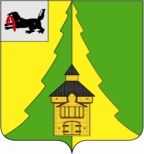 Российская ФедерацияИркутская областьНижнеилимский муниципальный район	АДМИНИСТРАЦИЯ			ПОСТАНОВЛЕНИЕОт «26» декабря 2017 г. № 1127г. Железногорск-Илимский«О внесении изменений в Постановление администрации Нижнеилимского  муниципального района от 04.07.2016 г. № 495  «Об утверждении Положения об организации транспортного обслуживания населения автомобильным транспортом в границах двух и более поселений Нижнеилимского муниципального района»(с изменениями от 21.12.2017)»В целях обеспечения транспортного обслуживания населения,  руководствуясь требованиями Федерального закона от 13.07.2015 № 220-ФЗ «Об организации регулярных перевозок пассажиров и багажа автомобильным транспортом и городским наземным электрическим транспортом в Российской Федерации и о внесении изменений в отдельные законодательные акты Российской Федерации», закона Иркутской области № 145-ОЗ от 28.12.2015 г. «Об отдельных вопросах организации регулярных перевозок пассажиров и багажа автомобильным транспортом и городским наземным электрическим транспортом в Иркутской области», Федерального закона от 06.10.2003 № 131-ФЗ «Об общих принципах организации местного самоуправления в Российской Федерации», Распоряжения Правительства Российской Федерации от 21.03.2016 № 471-р «О перечне товаров, работ, услуг, в случае осуществления закупок которых заказчик обязан проводить аукцион в электронной форме (электронный аукцион)», Уставом МО «Нижнеилимский район», администрация Нижнеилимского муниципального районаПОСТАНОВЛЯЕТ:Внести следующие изменения в Постановление администрации Нижнеилимского  муниципального района от 04.07.2016 г. № 495  «Об утверждении Положения об организации транспортного обслуживания населения автомобильным транспортом в границах двух и более поселений Нижнеилимского муниципального района» (с изменениями от 21.12.2017):Пункт 3.7. «Проведение открытых конкурсов на право оказания услуг регулярных перевозок» изложить в следующей редакции: «Проведение открытых конкурсов на право оказания услуг регулярных перевозок по нерегулируемым тарифам».Главу 3. «Полномочия администрации Нижнеилимского муниципального района в сфере организации регулярных перевозок» дополнить пунктом 3.12. «Проведение электронных аукционов на выполнение работ, связанных с осуществлением регулярных перевозок по регулируемым тарифам».Подпункт 3 пункта 4.4 «неоднократное (более двух раз) отсутствие заявок участников в открытом конкурсе на право оказания услуг регулярных перевозок» изложить в следующей редакции: «неоднократное (более двух раз) отсутствие заявок участников в открытом конкурсе на право оказания услуг регулярных перевозок по нерегулируемым тарифам или неоднократное (более двух раз) отсутствие заявок участников электронных аукционов на выполнение работ, связанных с осуществлением регулярных перевозок по регулируемым тарифам».Наименование главы 8 «Порядок выбора перевозчиков для оказания услуг регулярных перевозок по муниципальным маршрутам. Открытый конкурс» изложить в следующей редакции: «Порядок выбора перевозчиков для оказания услуг регулярных перевозок по муниципальным маршрутам по нерегулируемым тарифам. Открытый конкурс».Пункт 8.1. «Выбор перевозчиков для оказания услуг регулярных перевозок по муниципальным маршрутам осуществляется на основании открытых конкурсов» изложить в следующей редакции: «Выбор перевозчиков для оказания услуг регулярных перевозок по муниципальным маршрутам по нерегулируемым тарифам осуществляется на основании открытых конкурсов».Пункт 8.2. «Открытые конкурсы проводятся администрацией района в отношении муниципальных маршрутов, установленных документом планирования регулярных перевозок» изложить в следующей редакции: «Открытые конкурсы проводятся администрацией района в отношении муниципальных маршрутов по нерегулируемым тарифам, установленных документом планирования регулярных перевозок».Пункт 8.3. «Основания для проведения открытого конкурса:установление нового муниципального маршрута;необходимость выполнения дополнительных рейсов по открытым муниципальным маршрутам; истечение срока действия договора на оказание услуг регулярных перевозок, заключенного до вступления в силу Федерального закона от 13.07.2015 № 220-ФЗ «Об организации регулярных перевозок пассажиров и багажа автомобильным транспортом...»;расторжение, окончание срока действия договора, муниципального контракта на оказание услуг регулярных перевозок.»изложить в следующей редакции: «Основанием для проведения открытого конкурса является установление нового муниципального маршрута по нерегулируемым тарифам».Пункт 8.4. «Без проведения открытого конкурса администрация района вправе на срок не более ста восьмидесяти дней заключить договор на оказание услуг регулярных перевозок по регулируемым тарифам или выдать свидетельство об осуществлении перевозок по нерегулируемым тарифам и выдать карты маршрутов регулярных перевозок, в случаях:расторжения муниципального контракта на осуществление регулярных перевозок по данному муниципальному маршруту или вступления в законную силу решения суда о прекращении действия ранее выданного свидетельства об осуществлении перевозок по нерегулируемым тарифам по данному муниципальному маршруту;вступления в законную силу решения суда об аннулировании лицензии, имеющейся у перевозчика;по муниципальному маршруту, установленному в целях обеспечения транспортного обслуживания населения в условиях чрезвычайной ситуации.» изложить в следующей редакции: «Без проведения открытого конкурса администрация района вправе на срок не более ста восьмидесяти дней выдать свидетельство об осуществлении перевозок по нерегулируемым тарифам и выдать карты маршрутов регулярных перевозок, в случаях предусмотренных Федеральным законом от 13.07.2015 № 220-ФЗ «Об организации регулярных перевозок пассажиров и багажа автомобильным транспортом...».Опубликовать данное Постановление в периодическом издании «Вестник Думы и администрации Нижнеилимского района» и на официальном информационном сайте МО «Нижнеилимский район». Контроль за исполнением настоящего постановления возложить на заместителя мэра по жилищной политике, градостроительству, энергетике, транспорту и связи В.В. Цвейгарта.Мэр района                                                                  М.С. РомановРассылка: в дело-2, отдел ЖКХ, ТиС.А.Ю. Белоусова3-13-64